СъдържаниеСъдържание	2Благодарности	5Въведение	6Обект и цели на дисертацията	8Задачи на дисертацията	8Структура на дисертацията	8Дефиниция на проблема	9Концептуален Модел на ИТ организация	10Модел на Измерване и Метрики	11Процедура	111	Глава 1	13Обзор и анализ на постигнатото в управление на ИТ организации, базирани на концепцията услуга.	132	Глава 2	15Разработване на Методология за управление на ИТ Организация.	152.1	Концептуален Модел на ИТ Организация	173	Глава 3	593.1	Метрики и Индикатори	59Критичен фактор за успех	603.2	Метричен модел на Ранди Стайнберг [9], [10]	613.3	Балансирани скоркарти за ИТ	613.4	Six Sigma	613.5	ИТИЛ и Непрекъснато подобряване на услугите  [5]	613.6	Детайлно представяне на Метричен модел на Стайнберг	683.7	Предложение за софтуерна реализация	723.8	Извод	854	Глава 4	865	Процедура	865.1	Процедура-стъпки	865.2	Анализ на модела на организацията и управлението	865.3	Извод	886	Авторска Справка	89Научни и Научно-Приложни Приноси	89Публикации	89Професионални публикации и дейнисти	90Конференции	90Декларация	91Библиография	92БлагодарностиНа доц. д-р Александър Геров, без чиято идея, трудът нямаше да бъде започнат и доведен до край, БАН Институт по математика на информатика. Катедра Изкуствен ИнтелектНа проф. к.м.н. Петър Станчев без чиято прецизни насоки и методологични препоръки, дисертацията нямаше да е факт.На проф. д-р. Мария Нишева ФМИ. Насоките в представяне на онтологични структура и Protege бяха много важен момент в дисертационния труд.На всички експерти, без които проучването на решаващите факторите в процеса на управление на ИКТ.На всички колегиИ най-вече на моето семейство, което е до мен във всяко начинание.Благодаря!Методология за управление на ИТ Услуги ВъведениеМетодологиите за управление на информационно-технологични (ИТ) услуги имат за цел управлението на автоматизирани бизнес процеси, чрез софтуерни приложения и технологични решения, осигуряващи добрия резултат на Бизнес инициативите. Това налага все по-задълбочен анализ на използваните методологии за ефективно, оперативно управление и търсене на симбиоза в прилагането им. Все повече се налага предоставянето на автоматизиращи бизнес процеси решения, не като обособени самостоятелни приложения, а като ИТ услуги. Всяка система, компонент или приложение може да е ИТ услуга. От всички възприятия за ИТ Услуга, най-близкото до реалността е комбинацията от човешки ресурс, процес и технология, при което крайният клиент получава определен продукт или повторяема дейност. Формалната дефиниция за ИТ услуга е имплементация на софтуерен или инфраструктурен проект, съвместно с неговата поддръжка и подобрение и заедно с управлението на разходите и рисковете в технологичния процес. Разработени са методи и подходи за управление на ИТ услуги, някои акцентират на стратегия, анализ и информационна архитектура, други на оперативното ефективно и ефикасно управление или на методи за управление на качеството. Въпреки богатите научни и приложни трудове по темата, все още остават отворени въпросите, кои действия са от първостепенна важност и как да бъдат постигнати. Съвремието е многостранно и динамично и ръководителите са поставени пред дилемата как да успеят да управляват ефикасно. Опитите да обхванат всички възможни практики и да изберат най-подходящото за тяхната организация и в същото време да управляват ежедневните си задължения, доста често са с хаотичен характер. Задачата е много отговорна и трудна за реализация в динамиката на бизнес организациите. Еднозначен отговор не може да се търси и в различните организации, различни методи и подходи са „най-добрите”. Зависимостите са много, може да изброим само някои от тях: характер на бизнес, бюджет, мястото, което е отредено на технологичните процеси в управлението, лични подходи, управление на човешки ресурси и способности, оборудване, специфични за организацията зависимости и не на последно място организационна култура. Задачата на ръководителя е да балансира всички фактори и да избере най-добрия и ефективен от известните практики подход, добавяйки нещо уникално. В дисертацията предлагаме методология, решаваща това предизвикателство. Предлагаме комбинация от най-силните страни на всяка от най-добрите методологии. Обединяваме школата на Организационни архитектури с Библиотеката на инфраструктурата на информационните технологии-ITIL, описани подробно в [1], [2], [3], [4], [5]. Описва жизнен цикъл на услуга  и детайлно използване на структуриран подход за контрол и непрекъснато подобрения на Услуга . Използваме CMMI [79]-[87] модел на зрялостта като част от предложената процедура. Предложената методология се състои от концептуален модел, процеси за управление на реализацията и експлоатацията, метрика и процедура. Концептуалният модел служи за аналитично средство за обхващане на всички обекти, подлежащи на управление, заедно с най-важните връзки, характеристики и зависимости. Подобно средство, осигурява на управляващия наръчник за обхват на сферата на управление и обособяване на всички критични субекти. След като обектите са дефинирани, определени са връзките и характеристиките, методологията дефинира контрола на управлението им, което се осъществява посредством метричен модел. Метричният модел е набор от индикатори за успех, метрики и ключови индикатори за представяне. Индикаторите са бизнес дефинирани условия, при удовлетворяването на които, процесът или услуга  се смята за успешна. Метриките са количествено представяне на характеристиките на елементите. Ключовите фактори за успех са функции от метриките и представляват числово изображение на бизнес успеха.Не на последно място, нашия принос е представянето на методите и организационните предизвикателства в процедурен вид, като пътеводител за управление на организации, предоставящи информационно технологични услуги.Обект и цели на дисертацията Обект на дисертацията е стратегическо и оперативното управление на ИТ организация. Цел на дисертацията е създаване на методология за управление на ИТ организации, включваща всички елементи и методи, необходими за ефективно управление и примери за нейното приложение. Дисертацията включва и елементи на автоматизация на съставните части на методологията.	Задачи на дисертациятаАнализ на разработените онтологии, свързани с бизнес процесите в ИТ.Анализ на методологии и практитки за управление на ИТ организация.Анализ на метрики за ИТ представяне, използвани в процеса на непрекъснато усъвършенстване.Организационни единици, като предложения за структурна обособеност на екипа.Изводи от постигнатото в областта.Предложение за нова методология. Детайлно описание на предложената методология и процедура.Прототип на Софтуерна реализация.Експерименти и реални приложения.Структура на дисертациятаВъведението обосновава актуалността на проблема, дефинира обекта и предмета на дисертацията, представя целта и задачите на настоящата разработка. В допълнение представя структурата на дисертационния	 труд. В първа глава сме направили проучване и анализ на проблема. Представили сме основни понятия, рамки и подходи за ефективно ИТ управление, направили сме обзор на различни методологии. Разгледали сме основните теории и подходи, върху които се базира изследването. Във втора глава предлагаме и дефинираме Концептуален модел на ИТ Организация и неговата реализация чрез онтологични структури. Концептуалният модел ни дава средство за първичен анализ на основните компоненти в информационно- организационната архитектура на процеса за управление. Показва ни каква информация е необходима да бъде обменяна между отделните компоненти, каква обединяваща единица или система е необходима за информационен обмен между звената, участващи в процеса.В трета глава предлагаме и дефинираме Метричен модел спрямо Концептуалния модел. Предлагаме описание на прототип на платформа за измерване на представянето.В четвърта глава свързваме всички нови компоненти, предложени в предишните глави със съществуващите световни практитки и правим предложение за нов процедурен, систематичен подход за управление на ИТ Организация.Пета глава е описание на пример за приложението на процедура.В заключение, правим кратко резюме на предложената методология и дефинираме бъдещи области за анализ.Дефиниция на проблемаОсновният фокус на съществуващите подходи и описания на най-добрите практики е върху обекта на действия или “какво трябва да се направи?”. Описанията могат да се сравнят с пълен списък на възможните процеси, с основни етапи, през които трябва да се премине и необходимите съпътстващи документи. В същото време е малко объркващо, кое е абсолютно необходимо да се направи, как да се подходи, кое е минималното необходимо множество от действия и т.н.. Въпросът е „как” най-ефективно да се извършат дейностите в етапите и в каква последователност, така че решението да е максимално приложимо и интегрирано с бизнес моделите. Липсата на еднозначен отговор на въпроса как да се постигне желания резултат е сериозно предизвикателство в практическото приложение за всяка организация. Дефинираме методология за управление, с която показваме един възможен практически подход и решение на проблема как да изберем най-добрия начин, използвайки обхватните практики и добавяйки нови елементи.Методологията включва три основни компонента, които трябва да се разглеждат като едно цяло и прототип на софтуерна реализация на Модел за измерване и подобряване.Концептуален модел на ИТ организация. Реализация чрез онтологични средства като мета модел на обектите в реалността на услугите.Модел за измерване и подобряване на ИТ организационните процеси.Методология- Процедура. Последователност от дейности, компилация между съществуващите в световните практики и рамки и предложените в дисертационния труд нови.Следва описание на основните елементи на методологията, какво представляват и каква е тяхната полза. Концептуален Модел на ИТ организацияПредлагаме Концептуален модел на ИТ организация, който смятаме за  критично организационно архитектурно средство, тъй като повечето методологии стъпват на имплицитно описание на реалността, което довежда до нееднозначно тълкуване, водещо до пропуски в управлението и съответно със силно увеличен риск от некачествени процеси при създаването и управляването на услуги. Съществуването на модел е много важна стъпка за проектиране на стойността на информационно технологичните процеси в бизнес перспективата. Друга пряка полза от използването на модела като аналитично средство е намаляването на грешното разбиране при комуникацията между бизнес звената и ИТ организацията. Неправилната комуникация от своя страна повишава експоненциално риска от неуспешен проект и загуба на сериозни средства и бизнес позиции. Следва описание на школата на Организационни Архитектури, част от които е представения модел. Школата за построяване на архитектура е мощно средство за анализ на възможностите и информацията в една организация. Средството може да се прилага в конкретна система или за цялостната информационна структура със всичките компоненти, приложения или системи и общи, свързващи единици, позволяващи повторно използване, съвместно с описания на процеси или работни процедури. За реализация на концептуалния модел предлагаме използването на онтологични структури. Смисълът на термина онтология, който използваме в дисертационния труд е по-скоро философския смисъл, дефиниращ основни класове и обекти, както и свързаността им. Използваме термини тип или клас, елементи и релации. Средството за описание на онтологията е Protégé 4.3 и предложените формати са XML и OWL.Модел на Измерване и Метрики	Следващият компонент, предложен в дисертацията е използването на метрика или ключови индикатори за представяне и успех. Както и повечето разработени модели за представяне на резултати за бизнес цели  и ние се базираме на балансирани скоркарти за ИТ, оперативно адаптирани за предложената методология и онтология. Според тази теория индикаторите се делят на 4 основни категории: потребители, вътрешен процес, човешки ресурси, финанси. Интересното в дисертацията е, че предлагаме връзката между какво трябва да се измери и как да се представи, отново позовавайки се на съществуващи модели, с добавени от нас подобрения. Съществуват набори от ключови индикатори, но без да е упоменато как най-ефективно да се използват получените резултати и какво най-точно ни дават като познание за процеса на управление на ИТ Организацията. Процедура В дисертацията, предлагаме процедура, която дефинира детайлно последователността от действия. Процедурата следва концептуалния модел и метричния модел, като добавя описание на действията, които трябва да се изпълнят. Предполага се, че екипът е структуриран в отдели, следващи метричен организационен модел. Матричен модел е вертикално функционално организирана структура, с елементи на хоризонтално проектно ориентиране. Ключовото е, че на всеки нов етап от процедурата се прилага измерване на постигнатия резултат, оценка на възможни дефекти и според него се оптимизира или повтаря текущата стъпка и се дефинира следващата.Глава Обзор и анализ на постигнатото в управление на ИТ организации, базирани на концепцията услуга.	Съществуват няколко основни практики и методологии за управление на ИТ услуги. В дисертацията се фокусираме върху стратегическото и оперативното управление на услуги. ИТ услуга наричаме всичко, което добавя стойност към бизнес целите, чрез имплементация на процесите и управление на специфичните разходи и рискове. Оставяме в миналото типичното вътрешно сегментиране на ИТ елементи на процеси, софтуер, хардуер и поддръжка, разбирани като съвсем различни и независими организационни единици, обикновено с неизмерим оперативен резултат. Защитаваме становището, че управление на ИТ услуга е управление на комбинация от гореспоменатите елементи, с резултат измерима, добавена стойност. Такава дефиниция обуславя необходимост от комбиниран подход за управление, който обединява информационната архитектура на организацията с технологичните процеси, следвайки процедурен подход. Нашето предложение е създаване на нова процедура за управление на информационните технологии, управлявайки стратегическите цели чрез обхващане на информационно-организационните артефакти.	Следва описание на подходи за анализ на организационно информационната архитектура, методи за формално описване на концепциите, чрез онтологични структури, практики за управление на проекти и практики за управление на услуги. Следва въведение в свързаните с тях понятия.ИзводСпоред разгледаните подходи и методологии за управление на ИТ организации, предоставящи услуги и след задълбочен анализ извеждаме заключението, че в повечето случаи, те не могат да служат като наръчник за управление. Приносът в дисертацията е нашият опит за създаване на такъв наръчник, със стремеж да обхване всички критични точки от управлението. Предлагаме комбинация от най-силните страни на всяка от най-добрите методология, обединяваща школата на Организационни архитектури с библиотеката на инфраструктурата на информационните технологии-ITIL [1], [2] , [3], [4], [5]. Нашият подход обхваща целия жизнен цикъл на услуга  и добавя детайлното използването на структуриран подход за контрол и непрекъснато подобрения на Услуга . Използваме и CMMI модел на зрелостта, като част от предложената процедура. Новата Методология, се състои от концептуален модел, процеси за управление на реализацията и експлоатацията, метрика и процедура. Методологията би могла, да бъде допълнена с разширен метричен модел, нов организационен модел или концептуално нов елемент.Глава Резюме на съдържанието на дисертациятаРазработване на Методология за управление на ИТ ОрганизацияВ дисертацията предлагаме оперативна методология за управление на ИТ света, базиран на услуги. Методологията следва рамката от практики ITIL [1], [2], [3], [4], [5], която се наложи като стандарт за управление на ИТ света. Като всяка практика, тя трябва да се адаптира за реалното и използване и да се приложи със съответни на сектора модификации. Предложена е модификация е съществуването на концептуална схема-модел на участниците в операциите на ИТ Услуги и разпределянето на ресурси. Втората предложена модификация за метричен модел, като неизменна част от управлението, с конкретни метрики, индикатори и целеви стойности. Мерките са добре заложени в ITIL, но могат да се развият като цялостен метричен модел. Например могат да се заложат целеви стойности, както и процедура за действие при незадоволителни резултати. Имайки предвид, че ITIL не е процедура, а по-скоро посока за управление и описание на необходимите дейности със съпътстващата документация, разминаването в очакванията на специалиста за практическото приложение е естествен. Следвайки практичната ниша при реалното използване на най-добрите практики, се появи идеята да създадем конкретна методология. Нашето виждане е, че трябва да се съберат всички аспекти в една обща концепция или методология за управление. Целта е действията да са по-оперативни и да предложим един възможен отговор на въпроса „как”, в стил, който може да се сравни с пътеводител, с кратки, но от критична важност стъпки. Това е добър подход на работа и ориентация в динамичния свят, с по-бърз и ефективен начин, с намаляване на риска от възможни грешки.Основните елементи за постигане в такава обща перспектива са три:Концептуален Модел на ИТ услугите.Метрики с модел за прилагането и търсени стойности за постиганеОрганизационен модел.Последователност от дейности по методологията-процедура.Следва детайлно описание на отделните елементи .Концептуален Модел на ИТ ОрганизацияРазглеждаме ИТ инфраструктурата като самостоятелна бизнес организация, с всички характеристики, които добавят стойност към бизнес организации във вид на ИТ услуга. ИТ организацията е собственик на технологичната инвестиция и разход, както и на специфичния риск. За другите организации, ползватели на услуга , тези технологични аспекти са невидими и не е необходимо да се грижат за управлението им. Организациите получават стойност във вид на услуга, извършваща ключови дейности, директно увеличаващи печалбата или пазарния дял на компанията.В дисертацията, наричаме ИТ организация самостоятелна организация или вътрешна ИТ организационна единица, с условието, че тази единица има необходимата самостоятелност, изразена с участие в управителен съвет и необходимите бюджет и стратегия.За да бъде пълна и недвусмислена методологията за управление на ИТ организацията, ще дефинираме Концептуален модел на ИТ организация. Приемаме основите на онтологията на бизнес модела[23]. Разглеждаме ги в света на ИТ услугите като специално добавяме 5-ти аспект - вътрешната организация на ИТ инфраструктурата. Смятаме, че това е изключително важно за управлението на ИТ организации и затова е обособено като съвсем отделен елемент и не като под елемент или атрибут на ресурси. Опитът доказва, че и при прекрасни условия, както външни, така и вътрешни, организационния модел е ключов фактор за успех.Представянето на модела е в графичен вид. За реализацията му използваме Онтология и подходи за описанието на структурите и връзките между тях. Прилагаме и дефиниция в XML формат. Представили сме и реализация с Protege 4.3  в OWL, удобен за използване от информационно системния дизайн. Концептуалният модел на ИТ организацията се състои от 5 основни концепции и 17 основни елемента.Таблица Елементи на предложения концептуален моделАнализирайки онтологията на бизнес модела и онтологията на електронните услуги сме открили необходимостта от детайлизиране на някои елементи и добавяне на нови. Добавената нова концепция е вътрешна организационна структура, тази концепция вече е използвана в CRM [] онтологията. Добавяме 5 нови елемента: ПОРЪЧИТЕЛ, БИЗНЕС НЕОБХОДИМОСТ, ОРГАНИЗАЦИОННА ЕДИНИЦА, ИТ ПРОЦЕС и ДОСТАВЧИК. Отделяме крайния потребител на услуга  от поръчителя на услуга  и създаваме нов елемент поръчител, който може да бъде както външен за организацията, така и вътрешно бизнес звено. Важна характеристика са бизнес функциите, които извършва, което ще наричаме функционална характеристика. Предполага се, че поръчителят идентифицира конкретна бизнес необходимост, за която създава бизнес задание. Организационната единица е основополагаща за всички процеси и идентифицира организационната структура и типа на разделение на ресурсите и определянето им в звена. Допускаме, че ресурса е разделен в структура по функционални и специализирани знания. Също така допускаме, че в структурата са взети предвид и личните умения спрямо тях е дефинирана гъвкава матрица за управление на проекти. С други думи ресурса е с вертикалната подчиненост е функционалната, а хоризонталната е по уменията. Процесът е разделен на процес на разработка и процес на ИТ операции. Процесът на разработка включва бизнес анализ, функционален анализ, дизайн на  услуга , прототипиране, разработка и създаване на всички необходими документи, тестване и тестови резултати и формално приемане. Процесът ИТ операции включва дейностите по инсталация и внедряване и след-имплементационна поддръжка. Следва описание на онтологията ИТ света на услугите, в табличен вид.Следва описание на всяка концепция детайлно, с принадлежащите и елементи, техните атрибути и връзки.Онтология на Модел на ИТ ОрганизацияКонцепция Услуга(1)Приемаме, че Услуга  е добавената стойност и продукта на ИТ света. Основен елемент е необходимостта, довела до създаването на услуга . В общия случай тя е породена от бизнес идея, но може да бъде и чисто оперативно подобрение, в което създателят е ИТ организацията. Именно такива случаи показват голямата степен на интеграция на ИТ и Бизнес процесите и идеи.Бизнес Процесът (1.1) е първия елемент от концепцията Услуга. Бизнес процесът се дефинира чрез задание. То се описва, подробно чрез целта, съществуващия процес, необходимата промяна и специфични изисквания към софтуера, оперативност и сигурността.Таблица  Бизнес  процес -елемент на концепция УслугаТаблица  Задание - елемент на концепция УслугаПредложение за стойност(1.2) е втория елемент от концепцията Услуга. Предложението за стойност е проектираната, планирана и оценена услуга. Тя може да бъде условно разделена на типове услуга. За всяка услуга се създава оценка, остойностяване и се изпраща оферта за разработката и оперативността на услуга .Таблица  Предложение за Бизнес стойност - елемент на концепция УслугаТаблица  Оценка- елементи  на концепция УслугаКонцепция Интерфейс с Целеви Потребител (2)Целевият потребител(2.1) първият елемент на концепцията Интерфейс. Целевият потребител е крайният клиент, ползвател на услуга .Таблица  Целеви Потребител елемент от концепция ИнтерфейсТаблица  Критерии елемент от концепция ИнтерфейсДистрибуционният канал(2.2) е втория елемент на концепцията  Интерфейс.Таблица  Дистрибуционен канал -елемент от концепция ИнтерфейсСвързаност(2.2.1) е начинът, по който се достъпва услуга . Например клонова мрежа чрез служител, интернет, телефон, устройства за достъп до продукта .Таблица  Свързаност -елемент от концепция ИнтерфейсВръзката(2.3) е третият елемент от концепцията Интерфейс. Тя показва каква е бизнес целта за комуникация с клиента.Таблица  Връзка - елемент от концепция ИнтерфейсОснование(2.3.1) показва вида връзка с клиента.Таблица  Основание -елемент от концепция ИнтерфейсКонцепция Управление на Инфраструктура(3)Доставчик(3.1) е първият елемент в концепцията Управление на Инфраструктура. Доставчик е всяка трета страна в процеса, управлявана с договор. От доставчика се изисква конкретна дейност, обикновено с не много дългосрочна обвързаност. Ако стане такава, то тогава доставчика е стратегически и от неговото представяне е зависим пряко резултат на компанията, тогава вече той е неин партньор.Таблица  Доставчик-елемент от концепция Управление на инфраструктураПартньор(3.2) е втория елемент от концепцията управление на Инфраструктура. Партньорът е стратегически играч за компанията. Затова тя внимателно определя взаимоотношенията и възнагражденията, както финансови така и мотивиращи.Таблица  Партньор-елемент от концепция Управление на инфраструктураПоръчител(3.3) е третия елемент от концепцията Управление на Инфраструктура. Поръчител е организацията или звеното, което създава продукта , дефинира и обосновава финансовата полза. Също така задава описание на услуга .Таблица  Поръчител-елемент от концепция Управление на инфраструктураЕлементът Договор(3.3.1) се характеризира с това, че дефинира какви са отношенията, предмета на договора, дългосрочното и задължения. В някой случаи може да е за изработка за конкретно време (Тайм and материал), може да е за поддръжка, за абонаментен договор, лицензионен или за оперативна поддръжка OLA(Operational Level Agreement) или SLA(Service Level Agreement).Таблица  Договор -елемент от концепция Управление на инфраструктураКонцепция Вътрешна Организация(4)За изработката на услуга , от критична важност е организационният модел и структура. Поради това добавяме специално тази концепция и елементи. Организационната структура (4.2) е вторият елемент от концепция Вътрешна Организация. Организационната структура може да бъде няколко типа. функционална, проектна или матрична.Таблица  Организационна единица-елемент от концепция Вътрешна организацияТаблица  Бизнес функция-елемент от концепция Вътрешна организацияКапацитет(4.1) е първият елемент на концепция вътрешна организация. Капацитетът се формира пряко от организационния модел и процес и може да бъде изброим или неизброим. Изброими  са технологичните активи като сървъри, персонални компютри или мобилни устройства, печатни и сканиращи устройства, телефони и други такива. Изброим и много важен капацитет са възможностите на хората, изразени в работни часове. Тук моделът на организацията е много важен, защото общите часове не могат да бъдат показателни, а трябва да бъдат съобразени с неизброимия ресурс като знания и възможности. Обикновено неизброимите ресурси са и параметрите на разделяне в дирекции и отдели. Например може да има отдел за интернет програмиране или отдел за анализ на финансови системи или дирекция за стратегическо ръководене на проекти, където се предполага освен познанията, личните умения на специалистите също да са много важни и т.н.Таблица  Капацитет-елемент от концепция Вътрешна организацияТаблица  Ресурс-елемент от концепция Вътрешна организацияТаблица  Задание-елемент от концепция Вътрешна организацияТаблица  Оборудване-елемент от концепция Вътрешна организацияИТ Процесът(4.3) е третия елемент от концепция Вътрешна Организация. ИТ Процесът е процеса по изработка и оперативност на услуга . Услуга  може да включва няколко стъпки, които да се предават между системи като нощни обработки или други.Таблица  ИТ Процес- елемент от концепция Вътрешна организацияПроцесът се разбива на поредица от стъпки дейности. За всяка от които е необходим конкретен вид или няколко ресурса.Таблица  Дейност-елемент от концепция Вътрешна организацияКонцепция Финансова структура(5)Таблица  Разходи -елемент от концепция Финансова структураТаблица  Печалба-елемент от концепция Финансова структураТаблица  Оборот-елемент от концепция Финансова структураДефиниция на Онтологията в Protégé 4.3 формат OWLРазработили сме Онтологията на концептуално ниво, което може да послужи като шаблон за разработване на онтологии, описващи ИТ света. Едно бъдещо приложение е доразвиването и публикуването на шаблона. Разработката на онтологията дава възможността да се отговори на следните примерни въпроса.1. Колко договора, и с кого трябва ИТ организацията да е сключила2. Какви елементи образуват Капацитета на ИТ Организацията3. Кои са основните елементи на услуга По-долу сме приложили схема на Онтологията, а самият файл с формат OWL ще бъде предоставен за ползване на допълнителен носител.Фигура  Онтология за концептуален модел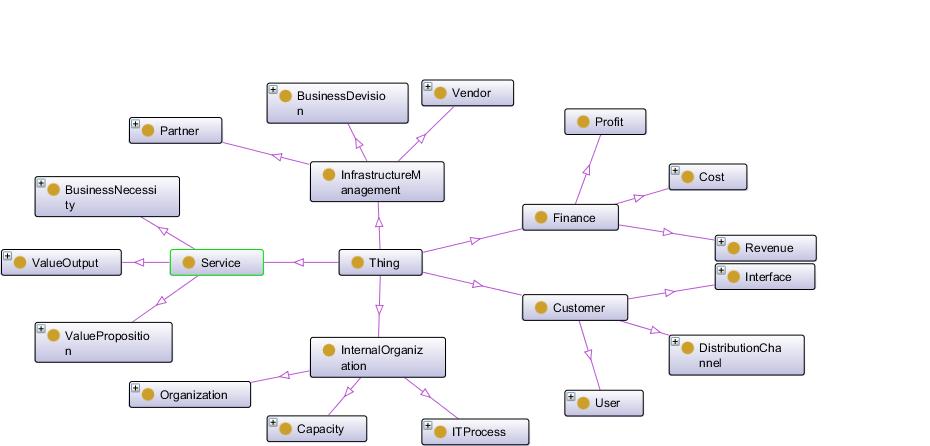 Глава 3Метрики и Индикатори	В тази глава сме описали основните подходи за измерване на представянето на компонент, услуга или процес за управлението на жизнения цикъл на ИТ услуга. След въвеждане на необходимите дефиниции, в първата точка сме представили процеса по проектиране на метричен модел, който е основна част от постоянното подобряване на услуги, основна фаза в информационни Технологичната инфраструктурна библиотека (ITIL). ITIL e приета за стандарт за управление на услуги. дефиниция, измерване, анализ, подобряване и контрол (DMAIC).	Във втора точка сме представили подробно конкретен метричен модел, в който са използвани балансирани скоркарти за представяне на данни за бизнес цели. Авторът на метричния модел е на Ранди Стайнберг и е един от най-известните модели, отговарящ на целта – подобряване чрез измерване, анализ и сравнение.	Основната идея на измерването е наличието на реална възможност за управление. Известна е аксиомата, че което не може да бъде измерено, не може да бъде контролирано и управлявано. Числовото представяне на концепциите е ключ към наистина добро управление и постигане на задоволителен резултат. Измерването може да бъде абсолютно, може да бъде и относително. Това е причината не всяка мярка или индикатор да е говорещ показател за измервания компонент или процес. Предизвикателството е в процеса на анализ и създаването на набор от мерки и индикатори, които създават ясно, точно и отговарящо на реалността изражение. Създаването на подобно множество е доста сложен процес и изисква задълбочени знания за бизнес процесите и бизнес стратегията.Измерването според нас, а и в ITIL е казано, че може да бъде насочено в анализ и търсене на причини в две основни посоки. Измерване на приложимостта за целта (fit for purpose), приложимостта за използване (fit for use). Съществуващите модели измерват основно използване или оперативната наличност на услуга  или портфолиото. Нашето предложение акцентира на Fit for Purpose или доколко услуга  отговаря на бизнес необходимостта и добавя стойност. В трета точка ще представим подробно нашето предложение за нов метричен модел.В четвърта точка ще покажем реализация на хранилище за съхранение на данни и показване на резултати във две категории: За оперативно използване и за стратегическо използване.Следват дефиниции и основни концепции в метричен модел.Критичен фактор за успех (КФУ)	Критичният фактор за успех дефинира какво е необходимо да се постигне, за да се смята дейността успешна. След като сме дефинирал критичните фактори за успех е необходимо да определим метриката и индикаторите.Бизнес КФУ могат да бъдат научно-изследователска и развойна дейност (НИРД),  да създава проекти за нови продукти и нови технологии. Например могат да бъдат: осъществяването на бързо внедряване на тези проекти в производството и въвеждането на новите продукти в продажбите.Метрика/Мярка	Метрика е характеристиката на фактора за успех или отговора на въпроса, коя характеристика на процеса искаме да измерим. Обикновено това са прости единици. Примери могат да бъдат брой задания за промяна или моментно наличие на пари в автомата.Ключов индикатор за представяне	Следващ етап е дефиницията на индикатори, които са по-сложно изражение ви вид на функция на няколко метрики, даващи движение или състояние във времето. Ключовите индикатори за представяне отговарят на въпроси за представянето на продуктивността. Те се дефинират за яснота и извеждане на заключения. Много важно е стойностите да бъдат сравнени с интервали от препоръчителни стойности,  използвани като най-добри статистически показатели от практиките в света.Дефинирането на всеки от по-горе описаните компоненти, използвани за конкретните бизнес цели (КФУ) ще наричаме дизайн на метричен модел за дадена организация. По-долу разглеждаме някои добри практики за измерване, както и интересен подбор от индикатори.Метричен модел на Ранди Стайнберг 	Метричният модел на Стайнберг обхваща няколко процеса. [9], [10].Реализиран е чрез Ексел, програма от Майкрософт офис пакет. За всеки процес е създаден работен лист, в който са описани оперативни метрики и техният потенциален източник, ключовите индикатори за представяне и начина на пресмятането им. Зададени са целеви стойности за определяне на категорията на състоянието на процеса. Определени са ключовите фактори за успех, които определят представянето. Ключовите фактори за успех се смятат за бизнес мярка. Зададени са и връзките между критичните фактори за успех и ключовите индикатори за представяне, във вид на логическо условие. И накрая ключовите фактори за успех се категоризират в няколко перспективи, които оформят балансираната скоркарта за информационните технологии. В моделът на Стайнберг са включени и други области и параметри за изчисление, които влияят на бизнеса. Ние вземаме структурата на данни в моделът на Стайнберг като основа за структурата на предложения от нас модел Балансирани скоркарти за ИТ	Средство за представяне на метриката, групирайки го в съответните бизнес перспективи.Six Sigma	Методология за управление на качеството на услугите продуктите. Методологията използва статистически модели, за да се измери примерна извадка и да определи цялостното подобрение.ИТИЛ и Непрекъснато подобряване на услугите  [5]Основната фаза, в която измерваме постигнатия резултат, представянето и процеса е отделена и наречена Непрекъснато подобряване на услугитеСедем Стъпков модел за проектиране на  процес за подобряване[5]Този подход е използван при ITIL Continual Process Improvement , SixSigma  и като един от най-известните подходи и в други методологии. Като част от процеса е проектирането на метрична система.Фигура  Седем стъпков модел за подобряване на услуги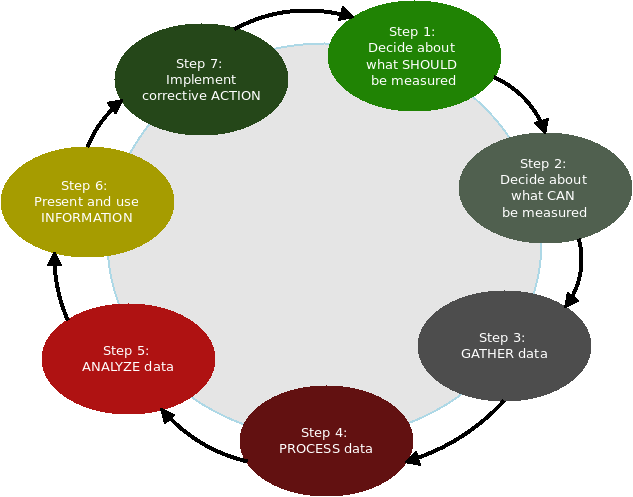 	Как да се дефинира какво трябва да измерим?Въпросът, на който трябва да се отговори е къде можем да намерим необходимите данни. Възможните източници са интервюта с бизнес професионалисти  или клиенти  за управлението на ИТ. Необходимо е  да се прегледат документи като Каталога на Услуги и изискванията към услугите. Трябва да се изготви списък на необходимите мерки в един теоретичен и перфектен свят. Най-често това се определя от бизнес спецификацията. Избраните мерки така трябва да се свържат, че да има връзка между визия, мисия, цели и бизнес обект, критични фактори за успех, нива на услуги и описание на работна характеристика.	Как да се дефинира какво можем да измерим?След прегледа на необходимите документи и други източници и дефинирането на Списък от индикатори се преминава към разследване на процедури и процеси, за да се определи от къде трябва да се вземат данните. В някои случаи не е възможно да се събере необходимото множество и затова списъкът се редуцира. След като се дефинира разликата между необходимите мерки и наличните такива е необходимо създаване на план за действие за набавянето на такива с управлението.Събиране на данниВъв вид на данни от наблюдение на работата на компоненти или други ресурси. Наблюдението на апликации, системи или други компоненти е задача, която присъства в целия жизнен цикъл. Може да е автоматизирана, което е силно препоръчително, но може да е ръчно въвеждане на проведените измервания.Описваме качество и то е основния предмет на методологията, насочваме вниманието към ефективността на услуга , процеса или метода. Целта на този процес е не да се осигури непрекъснатост, а да се установи къде е необходимо подобрение.Трябва да отбележим, че данните трябва да отговарят на принципа SMART (Specific-Measurable-Achievable-Relevant-Timely) или Специфични, Измерими, Достъпни,Свързани и Дискретни. Събираме данни, каквито сме могли да идентифицираме като необходими и налични. Това е стъпката, където трябва да се стандартизират данните. Да се подготвят за съхранение и структуриран анализ. Задава се въпросът къде всъщност намираме информацията? Възможните източници са методологии или процедури за управление, средства за наблюдение, софтуери за създаване на отчети, съществуващи отчети и презентации и други източници.Тук следва да се зададе въпроса какво наистина мерим? Пример:Център за обслужване на клиенти. След събиране и обработка на данните се получило, че центърът за месец е получил 42000 инцидентни тикета, а е обработил 65 000 при първия контакт. Очевидно такова представяне не е било подложено на задълбочен анализ, в следствие на което данните на могат да бъдат използвани за извод.Обработка на данниТук данните се преобразуват и структурират в необходимия формат. Определя се как и на кого трябва да бъдат представени. Кои ще са потребителите и нивото им в организационната йерархия. Това определя нивото на детайл при изготвяне на презентацията. Използваните методи и средства са генератори на отчети. Важно е да се помни, че отчета или каквото и да е представяне на данните трябва да обхваща целия процес на услуга . Пътят, който се изминава започва от сурови данни – мерки минава през метрика, индикатори, критични фактори за успех  и така нагоре до визия. Логическото групиране на данните в обособени групи и отчети е от изключителна важност. Например, ако знаем, че даден сървър работи 99% от времето е просто добър факт, но ако знаем и че никой не е можел да го достъпи, вече променя много нещата. Практиката говори, че доста често не се обръща внимание на тази стъпка. Основни параметри, които трябва да се дефинират са: Честота на генериране на данните, формата, необходим за представянето, разбира се и средството, което ще използваме.	Анализ на даннитеНека си представим, че са обработени данни за Център за обслужване на клиенти. Данните показват че обажданията намаляват през последните месеци. Първата мисъл и представяне е, че това е много добър резултат, вследствие например на подобрение на апликациите. След по-задълбочен анализ обаче се оказва, че обажданията са намалели, поради липса на доверие в екипа на центъра и клиентите се обаждат директно на следващото ниво поддръжка. Този нагледен пример показва, че е необходимо да се постави под съмнение и проверка всеки резултат. Трябва да се обмисли всяка възможна хипотеза и съответно да бъде доказана с други свързани данни. В нашия пример бихме могли да покажем увеличените на обажданията във второ ниво поддръжка. Също така допълнителен въпросник към клиента за нивото на доверие към центъра би било още една добра идея.	Формалната дефиниция е, че анализа трансформира информацията в знание. Интересуват ни всички събития, които влияят на организацията. Следващата стъпка е да се проверят резултатите относно целите и предмета. Трябва да се намерят доказателства, че предмета на услуга  е следван и е добавена бизнес стойност. Документирането на наблюденията е задължително. Без да сме направили задълбочен анализ просто има данни, които не могат да бъдат нещо повече от показатели. Необходимо е да сравним данните с вече дефинирани цели  при проектирането на услуга . Може би най-важната част е ползата от анализа на данните за бизнеса. При добро представяне, те биха могли да решат дали да инвестират в дадено подобрение или не. Още един пример е анализа на натовареността на ресурсите. Например, може да изследваме кои клиенти, какви ресурси използват и според резултата да подскажем на бизнеса потребителите нова дейност. Друг аспект е разглеждането и сравняването на данните във времето без наблюдение на определен период от време трудно можем да  заключим как се развиват процесите. Без анализ, данните остават неопределена информация. След анализа идват идеите за подобряване. С непрекъснато подобряване и оценка се разбира какво е постигнато и ако е постигнато подобрение можем да зададем какво ново трябва да дефинираме като цел и да изготвим план за подобряване.Представяне на данните.Представянето на информацията е преобразуването и във вид на изводи. Тази стъпка е в силна зависимост от нивото на управление. Създаването на отчет или презентация на информацията е доста рутинна процедура. От друга страна обаче рутината трябва да се превърне в желание за извеждане на заключение и представяне на ползите. Внимателното обмисляне на нивото на представяне и необходимостта от информацията за управляващите. Много от менажерите получават много големи обеми от информация, мейли, отчети и други видове справки, които или не се свързани директно с работата им или изискват допълнителна обработка, за да се направи заключение. Видовете справки могат да се категоризират, както следва: Бизнес - Необходимостта е да се покаже дали услуга  изпълнява зададеното ниво и цели.Управление - Необходими са показатели за удовлетвореността на клиентите. Финансови показатели, отнесени към началните планове. Управлението често  изисква знанието да се представи във вид на балансирани скоркати или ИТ скоркартиВътрешни ИТ- Интересни са индикаторите и действията които помагат за създаването на графици, координация и идентифициране на възможности за подобрение. Много често има разлика между отчетността и очакванията на  бизнеса като информация. Много хубав пример е справката за надеждността на системата. Когато се представи, че 99.85 %, това не говори много на управляващите, но ако се каже, че това е равностойно на дни и честота ще е вече стойностна информация за бизнеса и как информационните технологии добавят стойност към бизнеса. Въпреки, че ударението е върху незадоволителните резултати, необходимо е да се помни, че трябва да се представят и подобренията и добрите постижения. Някои проблеми с представянето на данните са:Всички получават еднакви отчети, независимо от йерархията.Форматът, не е очаквания и разбираемия от потребителите на информацията.Това е причината, поради която скоркартите са общоприето средство за представяне на информацията. Говорим за ИТ ориентирана скоркарта, която може да започне от бизнес концепции, функционални групи, услуги и инфраструктурни системи. Можем да обобщим причините за незадоволителни резултати, както следва:Липса на обобщено представяне за изпълнителното ниво на управление.Липса на сравнение с минали периоди.Много данни и информация.Информацията е представена в термини които са неразбираеми.Имплементация на коригиращи дейностиЗнанията се използват, за да се оптимизира, подобри и коригира услуга  или процеса. Ръководителите трябва да идентифицират теми и решения на проблеми, които обясняват как решението ще подобри услугите. Трябва много внимателно да се определи как ще се предложат услугите и какво ще е подобрението. Решението е добро, ако е най-добро за момента, осъществимо на бързи, но малки стъпки. Не трябва да се подобрява всичко изведнъж, а стъпка по стъпка, не забравяйки за мотивацията на персонала. Обикновено коригиращи действия се предприемат за конкретен проблем, който е причинил сериозни загуби или пък е подобрение, което няма връзка с бизнес приоритетите и в двата случая, въпреки обичайността на точно такива подобрения, това не е най-добрия подход. След решения за подобряване на процесите по управлението или конкретна услуга трябва да  преминем през целия жизнен цикъл и всички процеси, където могат да се структурират данни за измерване. Много често някои стъпки в процеса се забравят или се предполага, че друг ги е извършил. Такава организация води до пропуснати дейности или пък други, които са много преекспонирани в сложността и изпълнението. Според нивата в организационната структура, водещия създаването на метриката трябва да разбере кой къде е и каква роля изпълнява. Всяко от тези нива има своя перспектива и своя цел за използването на информацията. Йерархичните нива се делят на 4:За Стратегическите лидери: Отчетите трябва да са кратки и ясно написани, според техните цели, за които са създадени.Директори: Отчетите могат да са по-детайлни, но със съответните обобщения и водещи заключения.За Менажери или супервайзъри: Отчетите трябва да включват целия процес и да отразяват какъв е приноса за постигане на бизнес  целите.За Служителите и екипните ръководители: Отчетите трябва да показват индивидуалната активност и оперативна работа.Описаните седем стъпки, трябва да се следват методично и без да се пропускат дейности. Процесът не може да е бърз и трябва да има натрупвания във времето. Наличието на база данни и средство за управление на ИТ услуги, в която да се съхраняват всички елементи на модела е задължително, както и съхраняването на стойностите, с които да сравняваме всяко ново измерване.В заключение обръщаме внимание, че описания подход, създаден е ITIL и заимствал DMAIC е много важна част от реалното управление на услугите. Изключително важно е да се съберат подходящите данни и да се  съхранят в удобно средство, да се направи много задълбочен анализ и инвестира време. След което да се премине в създаване на различни и съобразени с целите и слушателите презентации.Предложение за софтуерна реализация Интелигентна платформа за подобрение на ИТ Услуги и ПроцесиВ точка 3.2.1.4 направихме кратък обзор на подхода за проектиране на метричен модел и представянето му. В точка 3.2.2. представихме конкретен модел за измерване на Ранди Стайнберг. Моделът се използват за оценка, контрол и подобряване на услуги и процеси на управление. Може да се използва и за по-конкретни и по-фокусирани цели, като апликация, системи или просто компонент.За целта на управлението на услугите ние се фокусираме върху измерването на услугите и процесите, които дават пълна картина за работата на ИТ организацията. Предоставя се възможност за анализ на възможните причини, чрез изражение на общото състояние на ИТ организацията и една числова оценка на качеството на процеса и екипа. Непрекъснатото подобряването е крайната цел. За всяка концепция и всеки процес от модела, създаваме и обработваме набор от данни и ги сравняваме на определен период от време. Постигнатото сравняваме с целеви диапазон на стойностите. Диапазонът се определя от най-добрите статистики за областта. Моделът е заимствал структурата на данни от моделът на Ранди Стайнберг, с добавени различни категории. Ключови индикатори за успех са гъвкаво множество, което не може еднозначно да бъде определено, а само индикирано. За всяка организация, в зависимост какво може да бъде измерено, индикаторите могат да бъдат различни.В тази точка представяме софтуерно предложение. Моделът се състои от хранилище на данните с определена структура. Процесът по анализ и създаване на конкретни за организацията индикатори следва точки 1 до 6 с. Групиране на индикаторите в категории, не по познатите процеси в ITIL, а в предлагаме нови, следните три:СтратегияПодходящ за ползванеПодходящ за целтаДанните са организирани, следвайки следната схемаФигура  Архитектура на Интелигентна Платформа за представянеОтправна точка за фазата на анализа са концепциите, дефинирани в концептуалния модел. За всяка от петте концепции се прилага дизайн подхода за измерването и във фазите на жизнения цикъл на услугите. Във всяка една фаза са дефинирани няколко категории елемента. Елементите са оперативни данни, ключови индикатори за успех, критични фактори за успех и категории. Новото в нашето предложение са категориите на данните. Определяме три основни категории.  Категорията „Подходящ за използване“ е категория, която има за цел да даде услуга  или процеса от гледна точка на оперативната му годност за използване. Обикновено тази категория засяга процесите по оперативно използване на услуга  или процеса за оперативни дейности. Категорията „Подходящ за целта“ дава изражение на правилната имплементация и качество на услуга  и процеса по проектиране и разработка на услуга . Категорията отговаря на въпросите колко добре са разбрани бизнес заданията и цели. Другите елементи на процеса са заимствани от практиките за подобрение на процесите и качеството са:Оперативна мярка. Това са сурови данни, дошли от системите за управление на процеси и системи или други съществуващи източници, като въпросници, оценки и одити. Тези елементи съответстват на дейностите от предишната точка по 1,2,3 от 7 стъпковия модел.KPI(key performance indicator)Следващият елемент са ключовите индикатори за представяне. Това са формули с членове оперативни мерки. Ключовите индикатори за представяне трябва да отразяват състояние, което да се сравни с таргет стойности в интервал на допустимост. Ключовите индикатори за представяне изразяват количествено представяне на качество. Ключовите индикатори за представяне се проектират с цел, да изразяват качеството, но и да спомагат за процеса по анализ и намиране на причината за незадоволително представяне.CSF (critical success actors).Следващ елемент са критичните фактори за успех, те от бизнес гледна точка са от изключителна важност, а и по характера си са бизнес дефинируема цел. Свързаността между ключовите индикатори за представяне и критичните фактори за успех е чрез формули като на всеки критичен фактор за успех отговарят няколко ключови индикатори за представяне. Формулата е проверка на условие за стойността.След проектирането и оперативна реализация на модела с основните елементи и техните връзки към категориите, представяме данните във вид на отчети. Предлагаме използването на няколко вида отчета. Оперативните отчети са на ниво KPI. Управленческите отчети са на ниво CSF и Категории. Бизнес отчет обхващат Категорията - стратегия. За всяка категория са дефинирани участващите критични фактори за успех и се определя представящото и състояние. Сумират се резултатите за критичните фактори и се разделят на броя критични фактори участващи в перспективатаРеализация на Интелигентна платформа за подобрение на ИТ Услуги и ПроцесиНа базата на предложения метричен модел и общата методология за управление на услуги, моделът е реализиран в прототип на приложен програмен продукт- Интелигента платформа за непрекъснато подобряване. Използвани са следните технологии: .База Данни MS SQL Server 2012 и Microsoft .Net 4.1 Framework. Имплементация чрез обща платформа или интеграция в съществуващи системи чрез Service Oriented Architecture. С този подход можем да постигнем степен на независимост от конкретен проектиране на мерките, а по-скоро да предоставим рамка, в която да бъдат вложени заданията и знанията на конкретната организация. На Въпроса какво представлява платформата, можем да отговорим:За непрекъснато подобряване на процеси и услуги и иновацииВръзка с бизнеса и технологии във всички аспектиИнтелигентна платформа за подобряване на процеси и услуги има няколко основни модулаМодул за проектиране на измерванияМодул за Описание на метрики и създаване на нови КПИМодул за извеждане на резултатиМодул за  задаване на проектиМодул за задаване и обсъждане на идеи за подобряванеМодул за въвеждане на неизмерими данниМодул за въвеждане на оценка на зрелосттаМодул за резултати от одитиМодул за попълване на въпроснициМодул за въвеждане на анализ и колективни действия за дадено базово нивоИнтелигентната платформа за подобряване има няколко фази на реализация. Първата фаза обхваща въвеждане на метриките за организацията, дефиниране на базови нива и типове измервания. Извеждане на резултати. Вторият етап предвижда въвеждане на неизмерими данни и участието  им в оценките и процеса за подобряванеСхема на архитектуратаФигура  Схема на архитектурата на платформа за подобряване на процеси и услугиСтруктура на База данниФигура 20. Структура на База ДанниКомпоненти на приложениетоБаза Данни – реализира съхранението на данните и бизнес логикатаСервизен слой- междинен слой, управляващ необходимите интерфейси за изчитане на данниГрафичен интерфейс – интерфейс за работа с приложениетоТабла за управление – резултатите са във вид на  графични справкиБизнес логикаНа следващите таблици сме показали пример как се изчисляват ключовите фактори за успех, тръгвайки от оперативни данни, изтеглени от съответните източници. Изчисленията се извършват в базата данни MSSQL 2012, чрез създаване на програмни единици и пакети, които се активират при определено събитие.Таблица  Метричен модел- оперативни данниФигура  КПИ Бизнес заданиеФигура  КПИ управление на промениЕкрани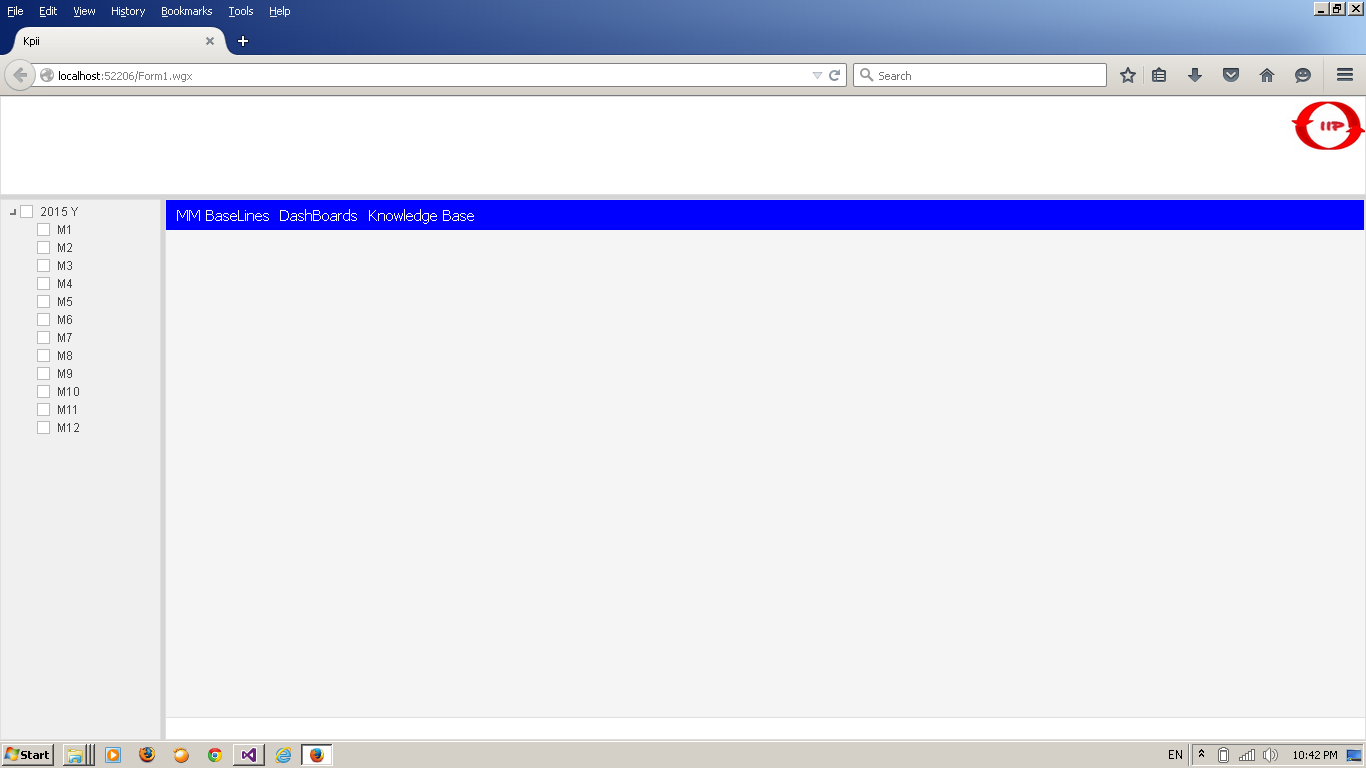 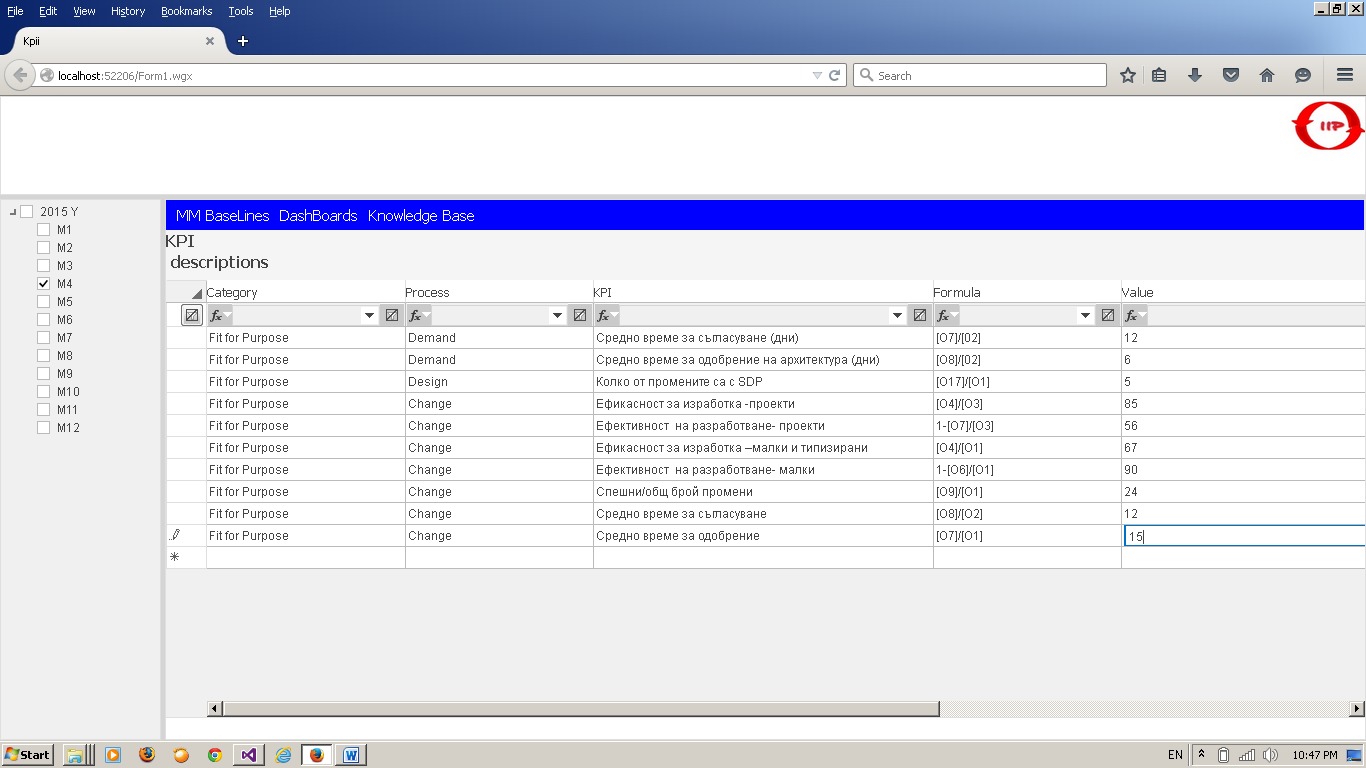 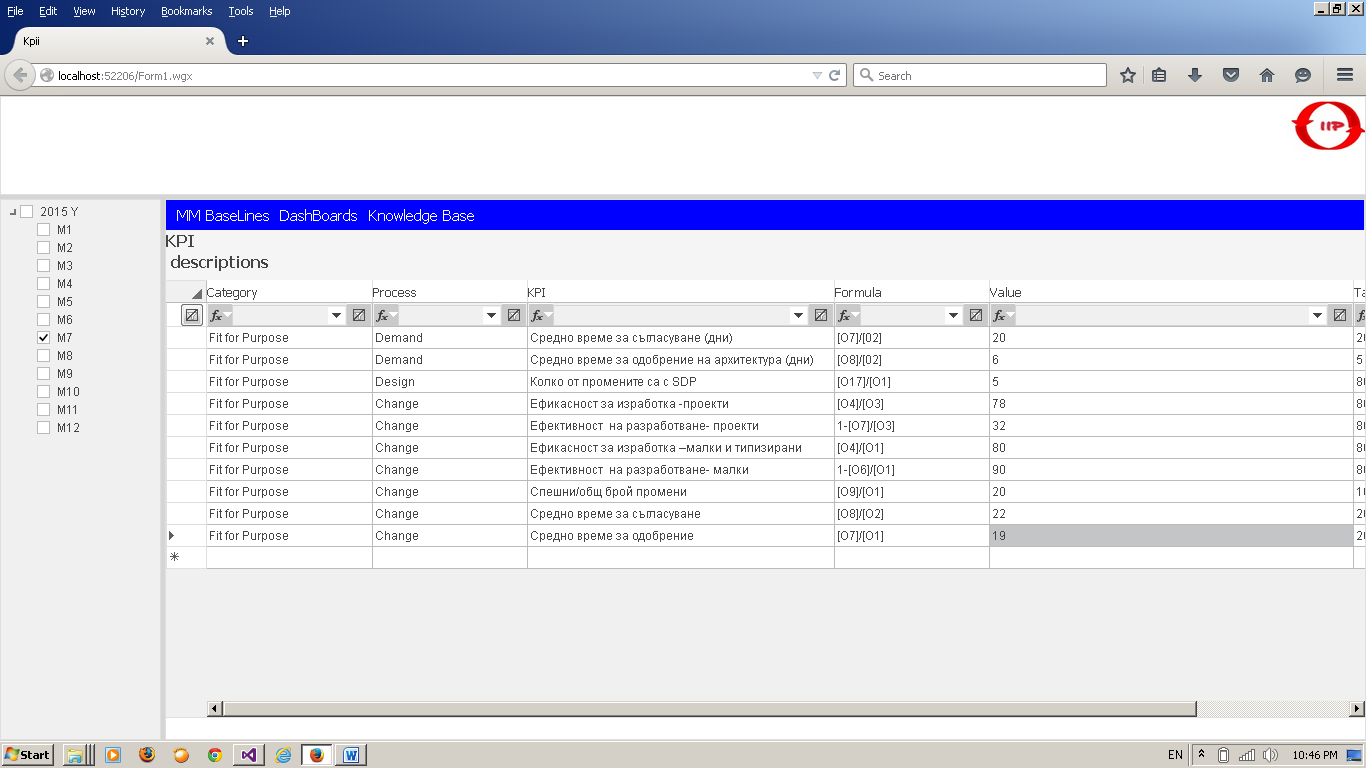 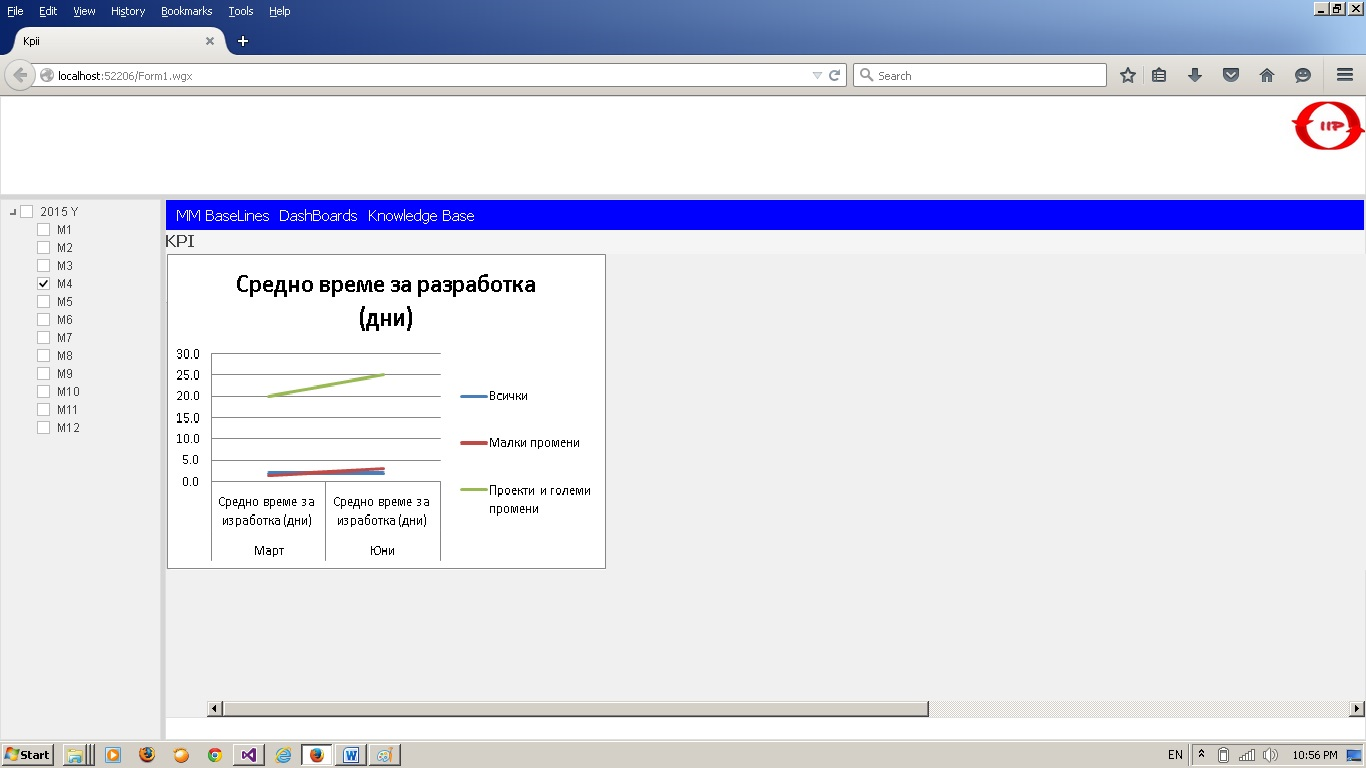 ИзводСъществуването на метричен модел е критично за организацията. Позволява сравнение и проследяване на развитието на процеса или услуга . . Непрекъснатото подобряването е крайната цел. Моделът на Стайнберг е много конкретен и даващ реална възможност за използването му. Ние добавяме някои конкретни индикатори и променяме концепциите в представянето, като твърдим, че подобряваме модела и точността на измерването. В бъдеще подобренията могат да бъдат още по-задълбочено изследвани. Приносът от софтуерната реализация на интелигентна платформа за непрекъснато подобрение на процеси и услуги е осигуряването на средство, с което да бъде формализирано и автоматизирано представянето на ефективността и ефикасността в управлението на процесите. Съществуването на регистър с данни за представянето и предприетите мерки за подобряване и отчитане на резултати е необходимо за управление на процеса за подобряване. Приложението обхваща създаването на структура бази данни и пресмятане на основни индикатори и критични фактори за успех. Програмният продукт доразвива функционалност за параметрично създаване на модел и включване на друг тип оперативни данни, например оценка според CMMI или попълване на въпросници и отбелязване на отговори за клиентско мнение за услуга.Глава 4 ПроцедураПроцедурата за управление на ИТ услуги, включва процеси за управление и обхваща последователност от дейности, които следвани по предложения начин могат значително да улеснят и дефинират процеса на управление в ИТ сферата. Следва описанието на дейностите:Процедура-стъпкиАнализ на ИТ Контекста, използвайки Концептуален МоделАнализ на модела на организацията и управлениетоОрганизационен модел, създаване на предпоставка за управление.Промяна на организацията. Мотивация и навици на служителите.Имплементация на процесите от ITILПрилагане на метрики и анализ на проблем.Оценка CMMI-развиване на процеситеСтратегия за ПодобряванеИмплементация на софтуер за проследяване на представянетоАнализ на модела на организацията и управлението	В тази точка аналитичното средство е Онтологията, следваща Концептуалния подход. Може да се използва във вид на схема, водеща идентификацията на основните елементи в управлението и свързаността им. Може да се използва онтологията и дефинираните въпроси. Например “Колко от елементите е необходимо да се управляват с договор” или “Какви подпроцеси е необходимо да бъдат управлявани”. В зависимост от отговора на последния въпрос може да се създаде съответната организационна единица.Организационен модел, създаване на предпоставка за управление.	След определянето на елементите на управление, предлагаме да се преразгледа организационната структура и да се вземат адекватни решения за реструктуриране.Промяна на организацията. Мотивация и навици на служителите.	Създаването на програма за развитие на екипа и промяна на вътрешно екипни навици и стереотипи е много необходима. Тук предлагаме да се дефинира първо какво искаме да променим и чрез екипни методи да постигнем целта. Като начало е необходимо да свалим преградите и да информираме прозрачно за екипа за всички дейности и цели. След което на малки стъпки промяната на навици може да се променя чрез създаването на екипи за конкретен проект с общо функционален характер. Постепенно и плавно екипът се приспособява.Имплементация на процесите от ITILСтратегия [1]Проектиране [2]Реализация [3]Операции[4]Имплементация на процес за непрекъснато подобряване [5]Оценка CMMI-развиване на процесите.	Съществуват много методи и въпросници за оценка на зрялостта на процесите. Ние сме се спрели на въпросника на CMMI Capability Maturity Model Institue, който е институт към Carnegy Mellon Univeristy с основната цел да помага развитието на информационните технологии и управлението. Институтът е издал много рамки, първата от които е за софтуер и е издадена през 1997 г., оттогава датира и въпросника за оценка на софтуерна реализация, която съдържа около 500 въпроса. Отговорите дават нивото, на което се намира процесът по разработка на софтуер. Досега са публикувани доста ревизии и нови версии на подобни въпросници. Най-добрите практики като ITIL, също така COBIT имат развити въпросници за оценка на процесите, които взаимстват от CMMI. Процедурата се спира на CMMI и последната версия на въпросника.Таблица  Нива на зрялост CMMIИзводПроцедурата може да послужи като пътеводител, с точни указания как да се подходи при дефиниране на ефективна стратегия. Наличието на такъв, рязко намалява риск от неуспешни управленчески решения. Ключови и определящи успеха неща са две: Разбирането и проследяването на връзките в Концептуалния модел и Метричния модел. Концептуалните връзки са определящ при създаването на стратегия, а метричния модел за ефективен и ефикасен оперативен модел.Реализацията на система, автоматизираща представянето на  метричен модел е препоръчително. Това дава реална възможност за подобрение и управление на процеса. Намираме тази стъпка с критична важност и абсолютно необходима, и смятаме, че нашият принос е в дефинирането и.Авторска СправкаНаучни и Научно-Приложни ПриносиСъздадена е нова методология за управление на ИТ услуги. Методологията е основана на изкуствения интелект, с използване на формализирано описание на ИТ света.Създадено е формално описание на ИТ света концептуален модел. Създадена е процедура от действия, на базата на световни практики.Проектирани са и са реализирани механизми за управление на ИТ услугиИзвършено е сравнение на основен подход на измервани и на събрани неизмерими данни.Създадена е платформа- прототип за интелигентно управление на услуги. Платформата е насочена към непрекъснатото подобряване на услуга и на процеса. Тя е хранилище на всички необходими данни за усъвършенстване, чрез взимане на решения и анализ.Започната е настройка и внедряване във финансова институция.ПубликацииАвтори:Кристина Арнаудова“А Proposal for Ontology in Legal Domain” ISBN 954-580-090-1. Application of mathematics in Engineering and Economics. Proceeding of the XXVI Summer school Sozopol 2000.  ред. Б Чеснаков, М.Д.Тодоров, Херон прес, София 2001Статията описва онтологията в правния свят. Извежда основните структури на закони и наредби и извежда резултати по запитване за резонната обосновка на заключението.Автори:Кристина Арнаудова , проф Петър Станчев ,“Conceptual IT Service Provider Model Ontology” ISBN 978-960-93 6161-3 T.E.I Thessaly Management International Business & Economics Systems 2014 . ISSN 1790-9890, Vol. 8 ISS 1, 1-2Статията предоставя концепциите в ИТ света и връзките между тях. Детайлно описани като структури. Статията предлага нова методология, базирана върху нов концептуален модел. Моделът е реализиран чрез онтологични структури. В тезата проблема е описан в Глава 2 За реализацията му използваме Онтология и подходи за описанието на структурите и връзките между тях. Прилагаме и дефиниция в XML формат. Представили сме и реализация с Protege 4.3  в OWL, удобен за използване от информационно системния дизайн. Автори: Кристина Арнаудова, проф Петър Станчев “Conceptual IT Model” Application of mathematics in Engineering and Economics. Proceeding of the Summer school Sozopol 2015, Accepted for PrintingСтатията разглежда проблема на хаотичното управление на ИТ услугите. Предлага решение като формализира и създава модел на ИТ света. В тезата проблема е описан в Глава 2. Разглеждаме ИТ инфраструктурата като самостоятелна бизнес организация, с всички характеристики, които добавят стойност към бизнес организации във вид на ИТ услуга. ИТ организацията е собственик на технологичната инвестиция и разход, както и на специфичния риск. За другите организации, ползватели на услуга, тези технологични аспекти са невидими и не е необходимо да се грижат за управлението им. Организациите получават стойност във вид на услуга, извършваща ключови дейности, директно увеличаващи печалбата или пазарния дял на компанията.Професионални публикации и дейнистиМесечно издание CIO. Ефективно упправление на център за предоставяне на  споделени ИТ Услуги.Членство в CIO  клуб на ИТ Мениджърите в Българя. 2010 номинация за ефективностКонференцииИзнесен доклад за структура на нов Концептуален модел в СолунУчастие в конференция в Созопол 2015 в структура и реализация на Концептуален модел на ИТ Организация.ДекларацияДекларирам, че представената във връзка с провеждането на процедура за придобиване на образователната и научна степен „доктор” в Българска Академия на Науките – Институт по математика и информатика, дисертация на тема: „Методология за управление на Информационни Технологии“ е мой труд. Цитиранията на всички източници на информация, текст, илюстрации, таблици, изображения и други са обозначени според стандартите.Резултатите и приносите на проведеното дисертационно изследване са оригинални и не са заимствани от изследвания и публикации, в които нямам участие.БиблиографияOGC. ITIL  Version 3  Service Strategy Book. TSO. 2007.OGC. ITIL Version 3 Service Operation Book. OGC. 2007.OGC. ITIL  Version 3  Service Design Book. TSO. 2007.OGC. ITIL  Version 3  Service Transition Book. TSO. 2007.OGC. ITIL  Version 3  Continual Service Improvement Book. TSO. 2007.Gartner. The Elusive Business Value of IT. Gartner, 2002. IBM Institute for Business Value. Reaching Efficient Frontiers in IT Investment Management. IBM Institute for Business Value, 2004. Earnst and Young. Measures that Matter. Boston : Earnst and Young, 1998. Steinberg, Randy А. Measuring ITIL: Measuring, Reporting and Modeling. Trafford Publishing, 2001. Steinberg, Randy А. Measuring ITSM: Measuring, Reporting and Modeling. Trafford Publishing, 2013.IT Governance Institute. IT Governance Status Report - 2008. IT Governance Institute, 2008. Kaplan, Robert S и Norton, David P. The Balanced Scorecard - Measures That Drive Performance. Harvard Business Review, 1992., Vol. 70. Kaplan, S. Robert и Norton, P. David. Strategy Maps: converting intangible assets into tangible outcomes. HBS Publishing Corporation, 2004. Kaplan, Robert S. и Norton, David P. On Balance. CFO, 2001. Van Grembergen, Wim и De Haes, Steven. Measuring and Demonstrating the Value of IT. IT Governance Institute, 2005. Van Grembergen, Wim Van и Haes, Steven De. Measuring and Improving IT Governance Through the Balanced Scorecard. Information Systems Control Journal, 2005., Vol. 2. Buchanan, Richard. Six Tests for Integrated Strategy. Meta Group, 2003. Mack, Robert. Real IT Strategy: Steps 5 to 8 — Creating the Strategy. Gartner, Inc, 2003. Rosser, Bill. Developing an Outline for Strategic IS Plans. Gartner, Inc, 2002. Zachman, John A. The Zachman Framework for Enterprise Architecture. Zachman Framework Associates, 2007. The Business Rules Group. The Business Motivation Model. The Business Rules Group, 2007. Malik, Nick. Towards and Enterprise Business Motivation Model. 19, The Architecture Journal, Microsoft, 2009. Osterwalder, Alexander. The Business Model Ontology. Lausanne, 2004. Osterwalder and Pigneur. E-business model ontology 2002. Pigneur, Y., & Osterwalder, A. An eBusiness Model Ontology for modelling e-business. Slovenia. 2002.Ken Schwaber and Jeff Sutherland . The scrum guide.  Scrum.org. 2013Дейвид Дж. Андерсън .Канбан Успешна еволюционна промяна за вашие технологичен бизнес. 2012PMI.PmBok Body of KnowledgeSixSigma<>Software Engineering Institute. CMMI for People, Version 1.2. Carnegie Mellon University. 2010 Sahand KhakAbi, Mohamamd R. Gholamian, Morteza Namvar. AN ONTOLOGY FOR E-BUSINESS MODELS BASED ON S.C.O.P.E. OF CRM. 20. The 8th International Conference on e-Business (iNCEB2009)Hardeep Singh, Rupinder Singh. On Formal Models and Deriving MetricsService-Oriented Architecture Six Sigma for IT ManagementYoung Hoon Kwaka, Frank T. Anbari .Benefits, obstacles, and future of six sigma approach .2006.Peter C. Chan,Shauntell R. Durant,Verna Mae Gall,Mahesh S. RaisinghaniAligning Six Sigma and ITIL to Improve IT Service Management. 2009.Kiechel, Walter. Corporate Strategists under Fire. Fortune, 1982. Marrone, Mauricio и Kolbe, Lutz. ITIL and the Creation of Benefits: an Empirical Sturdy on Benefits, Challenges and Processes. 18th European Conference on Information Systems, 2009.  IT Governance Institute. IT Governance Status Report - 2008. IT Governance Institute, 2008.  Reo, A. David. The Balanced IT Scorecard: Quality of Strategy Vs. Strategy Execution. European Software Institute, 2002. Through the Balanced Scorecard. Information Systems Control Journal, 2005., Vol. 2.  Pretorius, Jakkie. A Structured Methodology for Developing IT Strategy. Conference on Information Technology in Tertiary Education, Pretoria, South Africa, 2006.  Buchanan, Richard. Six Tests for Integrated Strategy. Meta Group, 2003.  Mack, Robert. Real IT Strategy: Steps 5 to 8 — Creating the Strategy. Gartner, Inc, 2003.  Office of Managemnt and Budget, USA. FEA Consolidated Reference Model Document, Version 2.3. Office of Managemnt and Budget, USA, 2007.  USA Department of Defence. DoD Architecture Framework, Version 2.0, Volume 1: Introduction, Overview and Concepts. 2009.  The Business Rules Group. The Business Motivation Model. The Business Rules Group, 2007. Malik, Nick. Towards and Enterprise Business Motivation Model. 19, The Architecture Journal, Microsoft, 2009. OWL Web Ontology Language Overview: http://www.w3.org/TR/owl-features/OWL Web Ontology Language Guide: http://www.w3.org/TR/owl-guide/TOGAF Certification for People: Program Summary Datasheet, February2009, published by The Open Group (www.opengroup.org/togaf9/cert/docs/togaf9_cert_summary.pdf)TOGAF 9 Foundation Datasheet, February 2009, published by The OpenGroup (www.opengroup.org/togaf9/cert/docs/togaf9_foundation.pdf)The TOGAF information web site: www.togaf.infoThe Open Group. TOGAF Version 9. The Open Group, 2009. Beck, Kent et. al. Manifesto for Agile Software Development. 2001. http://agilemanifesto.org/.Crosby, Philip B. Quality Is Free: The Art of Making Quality Certain. New York: McGraw-Hill, 1979.Curtis, Bill; Hefley, William E.; & Miller, Sally A. The People CMM: A Framework for Human Capital Management, 2nd Edition. Boston, MA: Addison-Wesley, 2009.Deming, W. Edwards. Out of the Crisis. Cambridge, MA: MIT Center for Advanced Engineering, 1986.Department of Defense. DoD Guide to Integrated Product and Process Development (Version 1.0). Washington, DC: Office of the Under Secretary of Defense (Acquisition and Technology), February 5, 1996. https://www.acquisition.gov/sevensteps/library/dod-guide-to-integrated.pdf.Electronic Industries Alliance. Systems Engineering Capability Model (EIA/IS-731.1). Washington, DC, 2002.Government Electronics and Information Technology Alliance. Earned Value Management Systems (ANSI/EIA-748). New York, NY, 2002. http://webstore.ansi.org/RecordDetail.aspx?sku=ANSI%2FEIA-748-B.Electronic Industries Alliance. EIA Interim Standard: Systems Engineering (EIA/IS-632). Washington, DC, 2003.Government Electronic Industries Alliance. Data Management (GEIA-859). Washington, DC, 2004. http://webstore.ansi.org/RecordDetail.aspx?sku=ANSI%2FGEIA+859-2009.Glazer, Hillel; Dalton, Jeff; Anderson, David; Konrad, Mike; & Shrum, Sandy. CMMI or Agile: Why Not Embrace Both! (CMU/SEI-2008-TN-003). Pittsburgh, PA: Software Engineering Institute, Carnegie Mellon University, November 2008. http://www.sei.cmu.edu/library/abstracts/reports/08tn003.cfm.Humphrey, Watts S. Managing the Software Process. Reading, MA: Addison-Wesley, 1989.Institute of Electrical and Electronics Engineers. IEEE Standard Computer Dictionary: A Compilation of IEEE Standard Computer Glossaries. New York: IEEE, 1991.International Organization for Standardization. ISO 9000: International Standard. 2005. http://www.iso.org/iso/iso_catalogue/catalogue_tc/catalogue_detail.htm?csnumber=42180.International Organization for Standardization and International Electrotechnical Commission. ISO/IEC 20000-1 Information Technology – Service Management, Part 1: Specification; ISO/IEC 20000-2 Information Technology – Service Management, Part 2: Code of Practice, 2005. http://www.iso.org/iso/iso_catalogue/catalogue_tc/catalogue_tc_browse.htm?commid=45086.International Organization for Standardization and International Electrotechnical Commission. ISO/IEC 15504 Information Technology—Process Assessment Part 1: Concepts and Vocabulary, Part 2: Performing an Assessment, Part 3: Guidance on Performing an Assessment, Part 4: Guidance on Use for Process Improvement and Process Capability Determination, Part 5: An Exemplar Process Assessment Model, 2003-2006. http://www.iso.org/iso/iso_catalogue/catalogue_tc/catalogue_tc_browse.htm?commid=45086.International Organization for Standardization and International Electrotechnical Commission. ISO/IEC 14764 Software Engineering – Software Life Cycle Processes – Maintenance, 2006. http://www.iso.org/iso/iso_catalogue/catalogue_tc/catalogue_tc_browse.htm?commid=45086.International Organization for Standardization and International Electrotechnical Commission. ISO/IEC 15939 Systems and Software Engineering—Measurement Process, 2007. http://www.iso.org/iso/iso_catalogue/catalogue_tc/catalogue_tc_browse.htm?commid=45086.International Organization for Standardization and International Electrotechnical Commission. ISO/IEC 12207 Systems and Software Engineering—Software Life Cycle Processes, 2008. http://www.iso.org/iso/iso_catalogue/catalogue_tc/catalogue_tc_browse.htm?commid=45086.International Organization for Standardization and International Electrotechnical Commission. ISO/IEC 15288 Systems and Software Engineering—System Life Cycle Processes, 2008. http://www.iso.org/iso/iso_catalogue/catalogue_tc/catalogue_tc_browse.htm?commid=45086.International Organization for Standardization. ISO 9001, Quality Management Systems—Requirements, 2008. http://www.iso.org/iso/iso_catalogue/catalogue_tc/catalogue_tc_browse.htm?commid=53896.IT Governance Institute. CobiT 4.0. Rolling Meadows, IL: IT Governance Institute, 2005. http://www.isaca.org/Content/NavigationMenu/Members_and_Leaders/COBIT6/Obtain_COBIT/Obtain_COBIT.htm.Juran, Joseph M. Juran on Planning for Quality. New York: Macmillan, 1988.McFeeley, Robert. IDEAL: A User’s Guide for Software Process Improvement (CMU/SEI-96-HB-001, ADA305472). Pittsburgh, PA: Software Engineering Institute, Carnegie Mellon University, February 1996. http://www.sei.cmu.edu/library/abstracts/reports/96hb001.cfm.McGarry, John; Card, David; Jones, Cheryl; Layman, Beth; Clark, Elizabeth; Dean, Joseph; & Hall, Fred. Practical Software Measurement: Objective Information for Decision Makers. Boston: Addison-Wesley, 2001.Software Engineering Institute. The Capability Maturity Model: Guidelines for Improving the Software Process. Reading, MA: Addison-Wesley, 1995.CMMI Product Team. CMMI for Development, Version 1.2 (CMU/SEI-2006-TR-008, ADA455858). Pittsburgh, PA: Software Engineering Institute, Carnegie Mellon University, August 2006. http://www.sei.cmu.edu/library/abstracts/reports/06tr008.cfm.CMMI Product Team. CMMI for Services, Version 1.3 (CMU/SEI-2010-TR-034). Pittsburgh, PA: Software Engineering Institute, Carnegie Mellon University, November 2010. http://www.sei.cmu.edu/library/abstracts/reports/10tr034.cfm.CMMI Product Team. CMMI for Acquisition, Version 1.3 (CMU/SEI-2010-TR-032). Pittsburgh, PA: Software Engineering Institute, Carnegie Mellon University, November 2010. http://www.sei.cmu.edu/library/abstracts/reports/10tr032.cfm.Caralli, Richard; Allen, Julia; Curtis, Pamela; White, David; and Young, Lisa. CERT® Resilience Management Model, Version 1.0 (CMU/SEI-2010-TR-012). Pittsburgh, PA: Software Engineering Institute, Carnegie Mellon University, May 2010. http://www.sei.cmu.edu/library/abstracts/reports/10tr012.cfm.SCAMPI Upgrade Team. Standard CMMI Appraisal Method for Process Improvement (SCAMPI) A, Version 1.3: Method Definition Document (CMU/SEI-2011-HB-001). Pittsburgh, PA: Software Engineering Institute, Carnegie Mellon University, expected January 2011. http://www.sei.cmu.edu/library/abstracts/reports/11hb001.cfm.SCAMPI Upgrade Team. Appraisal Requirements for CMMI, Version 1.2 (ARC, V1.3) (CMU/SEI-2011-TR-001). Pittsburgh, PA: Software Engineering Institute, Carnegie Mellon University, expected January 2011. http://www.sei.cmu.edu/library/abstracts/reports/11tr0101.cfm.Shewhart, Walter A. Economic Control of Quality of Manufactured Product. New York: Van Nostrand, 1931.Information Assurance/Information Security Related SourcesDepartment of Homeland Security. Assurance Focus for CMMI (Summary of Assurance for CMMI Efforts), 2009. https://buildsecurityin.us-cert.gov/swa/proself_assm.html.Richard Fichera Rachel A. Dines, Doug Washburn, Eric Chi .Develop IT Infrastructure Metrics using the Balanced Scorecard.2012.Ian Ashley.IT Balanced Scorecards - Suncorp’s journey to a contemporary model. 2003.Symons Craig .The five essential merics managing IT.2008Tobias Hildebrandt .ITIL Key Performance Indicators and the IT Balanced Scorecard . 2009  Институт по математика и информатикаБългарска Академия на наукитеАВТОРЕФЕРАТМетодология за управление и подобряване на информационно- технологични услугиДисертация наКристина Янева Арнаудоваза придобиване на образователна и научна степен „доктор“ в област на висше образование 4.6”Природни науки, математика и компютърни науки” специалност 01.01.12-ИнформатикаНаучен ръководителдоц. д-р Александър ГеровНоември 2015Концептуален модел  1-во нивоЕлементи 2-ро нивоЕлементи 3-то нивоЕлементи 4-то нивоЕлементи 5-то нивоУслуга(1)Какво?Бизнес Процес (1.1)Задание (1.1.1)  Услуга(1)Какво?Добавена стойност (1.2)Оценка (1.2.1)Услуга(1)Какво?Услуга(1.3)Каталог на Услуги (1.3.1)Целеви  Потребител(2)Кой?Потребител (2.1)Критерии(2.1.1)Целеви  Потребител(2)Кой?Канал за разпространяване(2.2)Свързаност(2.2.1)Целеви  Потребител(2)Кой?Връзка (2.3)Основание(2.3.1)Управление на Инфраструктура (3)Как?Партньор(3.1)Договор(3.1.1)Управление на Инфраструктура (3)Как?Доставчик(3.2)Договор(3.2.1)Управление на Инфраструктура (3)Как?Бизнес звено (3.3)Договор(3.3.1)Управление на Инфраструктура (3)Как?Бизнес звено (3.3)Бизнес профил(3.3.2)Вътрешна Организация(4)Как?Капацитет (4.1)Ресурс(4.1.1)Знание(4.1.1.1)Възможности(4.1.1.1.1)Вътрешна Организация(4)Как?Капацитет (4.1)Ресурс(4.1.1)Знание(4.1.1.1)Специалност(4.1.1.1.2)Вътрешна Организация(4)Как?Капацитет (4.1)Ресурс(4.1.1)Оборудване(4.1.1.2)Вътрешна Организация(4)Как?Организационно звено(4.2)Бизнес профил(4.2.1)Вътрешна Организация(4)Как?ИТ Процес(4.3)Дейност(4.3.1)Разработка(4.3.1.1)Вътрешна Организация(4)Как?ИТ Процес(4.3)Дейност(4.3.1)Планиране(4.3.1.2)Вътрешна Организация(4)Как?ИТ Процес(4.3)Дейност(4.3.1)ИТ Операции(4.3.1.3)Финансов Аспект (5)Колко?Разход (5.1)Сметка(5.1.1)Финансов Аспект (5)Колко?Печалба (5.2)Финансов Аспект (5)Колко?Оборот (5.3)Цена(5.3.1)Бизнес Процес(1.1)Бизнес Процес(1.1)ДефиницияНеобходимостта се поражда от конкретна ситуация  на пазара или оперативна необходимостЧаст отКонцепция УслугаСвързано сПоръчител; предложение за стойностМножество отЗаданиеСтойност0..nАтрибутиНаследява от ЗаданияЗадание(1.1.1)Задание(1.1.1)ДефиницияОписание на бизнес необходимостЕлемент отКонцепция УслугаСвързано сПоръчител; предложение за стойностМножество отЗаданияСтойност0..nАтрибутиИме;Описание;Цел;Процес;Фази;БюджетПредложение за Бизнес Стойност(1.2)Предложение за Бизнес Стойност(1.2)ДефиницияПредложение за бизнес стойност е самата услуга и има оценкаЧаст отКонцепция УслугаСвързано сПотребител; ОборотМножество отОфертиСтойност0..nАтрибутиНаследява от оферти, Тип{оперативен, бизнес}, оперативна стойност, първоначална стойностОценка(1.2.1)Оценка(1.2.1)ДефиницияОценка на проектираната услугаЕлемент наПредложение за бизнес стойностСвързано сПотребител; ОборотМножество отОфертиСтойност0..nАтрибутиОперативна стойностПървоначална стойностСрокЦелеви Потребител (2.1)Целеви Потребител (2.1)ДефиницияКрайният потребител на услуга , генериращ оборот.Част отЦелеви Потребител ИнтерфейсСвързано сПредложение за стойност; връзкаМножество отКритерииСтойност0..nАтрибутиНаследява от КритерииКритерии(2.1.1)Критерии(2.1.1)ДефиницияКритериите на които отговарят таргетираната група клиенти за услуга  Елемент отЦелеви Потребител Свързано сОфертаСтойност0..nАтрибутиДистрибуционен канал(2.2)Дистрибуционен канал(2.2)ДефиницияНачина на връзката на услуга  с крайния потребител Част отЦелеви Потребител ИнтерфейсСвързано сДобавена стойностМножество отСвързаностСтойност0..nАтрибутиНаследява от СвързаностСвързаност(2.2.1)Свързаност(2.2.1)ДефиницияИмплементацията на връзката на услуга  с крайния потребител Елемент отЦелеви Потребител ИнтерфейсСвързано сДобавена стойностСтойност0..nАтрибутиВидВръзка(2.3)Връзка(2.3)ДефиницияВръзката с крайния потребител Елемент отИнтерфейс с Целеви Потребител Свързано сОфертаМножество отОснование Стойност0..nАтрибутиНаследява от Механизъм Основание(2.3.1)Основание(2.3.1)ДефиницияОснование за връзката с крайния потребител Елемент отВръзкаСвързано сОфертаСтойност0..nАтрибутиДоставчик(3.1)Доставчик(3.1)ДефиницияВсички трети страни, свързани с производството и оперативността на услуга Част отУправление ИнфраструктураСвързано сКапацитетМножество отДоговориСтойност0..nАтрибутиНаследява от ДоговориПартньор(3.2)Партньор(3.2)ДефиницияВсички стратегически трети страни, свързани с производството и оперативността на услуга Част отУправление ИнфраструктураСвързано сКапацитетМножество отДоговориСтойност0..nАтрибутиНаследява от ДоговориПоръчител(3.3)Поръчител(3.3)ДефиницияКлиентът, поръчител на услуга , може да е краен клиент, може да е друго бизнес звено или организация.Част отУправление на ИнфраструктураСвързано сОрганизационна единицаМножество отДоговорСтойност0..nАтрибутиНаследява от бизнес функцииДоговор(3.1.1)Договор(3.1.1)ДефиницияДоговорът, сключен между организацията и партньора за конкретна работа или партньорствоЕлемент отПартньор, Доставчик, ПоръчителСвързано сКапацитетСтойност0..nАтрибутиКлаузи, срок , ценаОрганизационна единица(4.2)Организационна единица(4.2)ДефиницияОрганизационната единица, следваща органограмата на организацията и отговорна за изпълнението на стъпката от процесаЧаст отВътрешна организацияСвързано сИнфраструктура, партньори доставчици поръчителиМножество отБизнес функцииСтойност0..nАтрибутиБизнес функцииБизнес функция(4.2.1)Бизнес функция(4.2.1)ДефиницияБизнес функцията обозначава ролята в организацията има организационната единицаЧаст отВътрешна организацияСвързано сОрганизационна единицаМножество отБизнес функцииСтойност0..nАтрибутиИме, Описание, Вид, Брой служ, Стратегическо ниво{}Капацитет(4.1)Капацитет(4.1)ДефиницияКапацитетът на една организация може да е изброим и неизброим. Смятам, че изброимите са човеко дни и машинни ресурси. Неизброимите са знанието. За всяко знание или способност се нареждат изброими ресурси.Част отВътрешна ОрганизацияСвързано сИнфраструктура, партньори доставчици и вътрешна организацияМножество отРесурсиСтойност0..nАтрибутиНаследява от РесурсиРесурс(4.1.1)Ресурс(4.1.1)ДефиницияРесурса определя възможностите и капацитета за изпълнение на услуга Елемент отКапацитетСвързано сОрганизационна единица , партньор или доставчик Стойност0..nАтрибутиИме, Описание, Вид{Знание, Оборудване}Знание(4.1.1.1)Знание(4.1.1.1)ДефиницияЗнанието е натрупано умение и специфични технологични познанияЕлемент отРесурсСвързано сКапацитетСтойност0..nАтрибутиИме,Описание,Вид{Специалност, Умения}Оборудване(4.1.1.2)Оборудване(4.1.1.2)ДефиницияОборудването сървърна ,комуникационна и съпътстваща хардуерна технологична наличност на организацията и оборудването по ДЦДработните места.Елемент отРесурсСвързано сКапацитетаСтойност0..nАтрибутиИме, Описание, Вид(сървър, настолен компютър, лаптоп…)ИТ Процес (4.3)ИТ Процес (4.3)ДефиницияПроцесът се разделя на оперативен и разработкаСвързано сОрганизационна единица, бизнес необходимостЧаст отВътрешна ОрганизацияМножество отДейностиСтойност0..nАтрибутиДейност(4.3.1)Дейност(4.3.1)ДефиницияДейността е съставната единица на процесаЕлемент отПроцесСвързано сОрганизационна единица, партньор или доставчик. Връзка с ресурс .Стойност0..nАтрибутиИме;Описание;Ниво;Вид {Планиране, Разработка, ИТ Операции}Разходи(5.1)Разходи(5.1)ДефиницияВръзката с крайния потребител Част отЦелеви Потребител ИнтерфейсМножество отСвързаностСтойност0..nАтрибутиНаследява от СвързаностПечалба(5.2)Печалба(5.2)ДефиницияВръзката с крайния потребител Част отЦелеви Потребител ИнтерфейсМножество отСвързаностСтойност0..nАтрибутиНаследява от СвързаностОборот(5.3)Оборот(5.3)ДефиницияВръзката с крайния потребител Част отЦелеви Потребител ИнтерфейсМножество отСвързаностСтойност0..nАтрибутиНаследява от СвързаностИДОДОперативни данниИзточникO1Общо брой промениСистема за управление на променитеO2Общ брой съгласуваниСистема за управление на променитеO3Общ брой одобрениСистема за управление на променитеO4Брой имплементирани промениСистема за управление на променитеO5Брой неуспешни промениСистема за управление на променитеО6Брой имплементирани промени от вендор >=80%Система за управление на променитеO7Изработени часове за одобрениеСистема за управление на променитеO8Изработени часове за съгласуванеСистема за управление на променитеO9Брой спешни промениНаблюдение, ОдитиO10Брой нерегламентирани промениСистема за управление на променитеO11Брой промени с неспазен графикСистема за управление на променитеO13Брой промени с възникнали инциденти(по тип)Система за управление на инцидентиO14Общо изработени часове за реализацияОтчетност на персоналаО15Брой Заявка от бюро за управление решена на 2 нивоРаботна отчетност на персоналаО16Брой Заявка от бюро за управление решена на 3 нивоСистема за управление на промени,инцидентиO17Брой дефекти отстранени в QAСистема за управление на промени,инцидентиO18Брой дефекти, отстранени в UATРегистър за дефектиO19Брой дефекти, отстранени в QA Система за инциденти и версииO20Брой дефекти, отстранени в UATO21Брой  инцидентиLevelsContinuousRepresentation CapabilityLevels StagedRepresentation Maturity LevelsLevel 0IncompleteN/ALevel 1PerformedInitialLevel 2DefinedDefinedLevel 3ManagedManagedLevel 4Quantitatively ManagedQuantitatively ManagedLevel 5OptimizingOptimizing